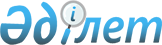 Еңбекшілдер аудандық мәслихатының 2008 жылғы 22 желтоқсандағы "2009 жылға арналған аудан бюджеті туралы" № С-11/4 шешіміне өзгертулер енгізу туралы
					
			Күшін жойған
			
			
		
					Ақмола облысы Еңбекшілдер аудандық мәслихатының 2009 жылғы 02 наурыздағы № С-13/2 шешімі. Ақмола облысы Еңбекшілдер ауданының Әділет басқармасында 2009 жылғы 17 наурызда № 1-10-83 тіркелді. Күші жойылды - Ақмола облысы Еңбекшілдер аудандық мәслихатының 2010 жылғы 10 ақпандағы № С21/5 шешімімен      Күші жойылды - Ақмола облысы Еңбекшілдер аудандық мәслихатының 2010.02.10 № С21/5 шешімімен

      Қазақстан Республикасының 2008 жылғы 4 желтоқсандағы Бюджеттік кодексінің 109 бабына, Қазақстан Республикасының 2001 жылғы 23

қаңтардағы «Қазақстан Республикасындағы жергілікті мемлекеттік

басқару және өзін-өзі басқару туралы» Заңының 6 бабына және аудан

әкімдігінің ұсынысына сәйкес аудандық мәслихат ШЕШІМ ЕТТІ:



      1. Еңбекшілдер аудандық мәслихатының 2008 жылғы 22

желтоқсандағы «2009 жылға арналған аудан бюджеті туралы» (Нормативтік құқықтық актілерді мемлекеттік тіркеудің аймақтық Тізілімінде № 1-10-78 тіркеліп, 2009 жылғы 16 қаңтарда «Жаңа дәуір»

және 2009 жылғы 17 қаңтарда «Сельская новь» аудандық газеттерінде жарияланған) № С-11/4 шешіміне келесідей өзгертулер енгізілсін:

      1 тармақтың 1 тармақшасындағы «1466515» саны «1470943» санымен алмастырылсын;

      1 тармақтың 2 тармақшасындағы «1452515» саны «1485622» санымен алмастырылсын;

      1 тармақтың 5 тармақшасындағы «0» саны «-28679» санымен алмастырылсын;

      1 тармақтың 6 тармақшасындағы «0» саны «28679» санымен алмастырылсын.



      2. Аудандық мәслихаттың 2008 жылғы 22 желтоқсандағы № С-11/4   «2009 жылға арналған аудан бюджеті туралы» (Нормативтік құқықтық актілерді мемлекеттік тіркеудің аймақтық тізілімінде № 1-10-78 тіркеліп, 2009 жылғы 16 қаңтарда «Жаңа дәуір» және 2009 жылғы 17

қаңтарда «Сельская новь» аудандық газеттерінде жарияланған) шешімінің 1, 2, 4 қосымшалары осы  шешімінің 1, 2, 4 қосымшаларына

сәйкес жаңа редакцияда жазылсын.



      3. Осы шешім Еңбекшілдер ауданының Әділет басқармасында мемлекеттік тіркеуден өткен күнінен бастап күшіне енеді және 2009 жылдың 1 қаңтарынан бастап қолданысқа енгізіледі.      Аудандық мәслихат

      сесиясының төрайымы               А.Мәдиева      Аудандық мәслихатың

      хатшысы:                         М.Исажанов      КЕЛІСІЛДІ:      Аудан әкімі                       Т.Хамитов      Экономика және бюджеттік

      жоспарлау бөлімінің

      бастығы:                        Б.Бейсенова

 

Еңбекшілдер аудандық

мәслихаттың "2008 жылғы

22 желтоқсандағы "2009 жылға

арналған аудандық бюджет

туралы" аудандық мәслихаттың

№ С-11/4 шешіміне өзгертулер

енгізу туралы" 2009 жылғы

2 наурыздағы № С- 13/2 шешіміне

1 қосымша 

Еңбекшілдер аудандық

мәслихаттың "2008 жылғы

22 желтоқсандағы "2009 жылға

арналған аудандық бюджет

туралы" аудандық мәслихаттың

№ С-11/4 шешіміне өзгертулер

енгізу туралы" 2009 жылғы

2 наурыздағы № С- 13/2 шешіміне

2 қосымша Бюджеттік бағдарламалардың даму тізімі

Еңбекшілдер аудандық

мәслихаттың "2008 жылғы

22 желтоқсандағы "2009 жылға

арналған аудандық бюджет

туралы" аудандық мәслихаттың

№ С-11/4 шешіміне өзгертулер

енгізу туралы" 2009 жылғы

2 наурыздағы № С- 13/2 шешіміне

3 қосымшаКестенің жалғасы:Кестенің жалғасы:Кестенің жалғасы:Кестенің жалғасы:
					© 2012. Қазақстан Республикасы Әділет министрлігінің «Қазақстан Республикасының Заңнама және құқықтық ақпарат институты» ШЖҚ РМК
				санаттарсанаттарсанаттарсанаттарсанаттар2009 жылға бекітілген бюджетНақтылау2009 жылға нақтыланған бюджетсыныптарсыныптарсыныптарсыныптарсыныпшасыныпшасыныпшаайырықшалық айырықшалық Атаулар123456781.Түсімдер146651544281470943Түсімдер31015703101571Салықтық түсімдер29756302975631Табыс салығы4213042132Жеке табыс салығы4213042132Салық салынбайтын түсім көзінен алынатын жеке табыс салығы4147041473Қызметін біржолғы талон бойынша жүзеге асыратын жеке тұлғалардан алынатын жеке табыс салығы660663Әлеуметтiк салық19404901940491Әлеуметтiк салық19404901940491Әлеуметтiк салық19404901940494Меншiкке салынатын салықтар849110849111Мүлiкке салынатын салықтар597500597501Заңды тұлғалардың және жеке кәсіпкерлердің мүлкіне салынатын салық594000594002Жеке тұлғалардың мүлкiне салынатын салық35003503Жер салығы112870112872Елдi мекендер жерлерiне жеке тұлғалардан алынатын жер салығы2995029953Өнеркәсіп, көлік, байланыс, қорғаныс жеріне және ауыл шаруашылығына арналмаған өзге де жерге салынатын жер салығы2436024367Ауыл шаруашылығы мақсатындағы жерлерге заңды тұлғалардан, жеке кәсіпкерлерден, жеке нотариустар мен адвокаттардан алынатын жер салығы55105518Елді мекендер жерлеріне заңды тұлғалардан, жеке кәсіпкерлерден, жеке нотариустар мен адвокаттардан алынатын жер салығы5305053054Көлiк құралдарына салынатын салық117940117941Заңды тұлғалардың көлiк қралдарына салынатын салық2294022942Жеке тұлғалардың көлiк құралдарына салынатын салық9500095005Бірыңғай жер салығы2080020801Бірыңғай жер салығы2080020805Тауарларға, жұмыстарға және қызметтер көрсетуге салынатын iшкi салықтар130610130612Акциздер441044196Заңды және жеке тұлғалар бөлшек саудада өткізетін, сондай-ақ өзінің өндірістік мұқтаждарына пайдаланылатын бензин (авиациялықты қоспағанда)430043097Заңды және жеке тұлғалар болшек саудада сататын жеке өндірістік мұқтаждарына пайдаланатын дизель отыны110113Табиғи және басқа ресурстарды пайдаланғаны үшiн түсетiн түсiмдер1058101058115Жер учаскелерін пайдаланғаны үшін төлем105810105814Кәсiпкерлiк және кәсiби қызметтi жүргiзгенi үшiн алынатын алым2039020391Жеке кәсіпкерлерді мемлекеттік тіркуден откізу үшін алынатын алым17201722Жекелеген қызмет түрлерiмен айналысу құқығы үшiн лицензиялық алым17201723Заңды тұлғаларды мемлекеттiк тiркеуi үшiн алынатын алым980985Жылжымалы мүлікті кепілдікке салуды мемлекеттік тіркеуі үшін алынатын алым104010414Көлік құралдарын мемлекеттік тіркегені, сондай-ақ оларды қайта тіркегені үшін алым7607618Жылжымайтын мүлікке және олармен мәміле жасау құқығын мемлекеттік тіркеуі үшін алым14170141781Мемлекеттік баж салығы1329013292Мемлекеттік мекемелерге сотқа берілетін талап арыздарынан алынатын мемлекеттік бажды қоспағанда, мемлекеттік баж сотқа берілетін талап арыздардан, ерекше талап ету істері арыздарынан, ерекше жүргізілетін істер бойынша арыздардан (шағымдардан), сот бұйрығын шығару туралы өтініштерден, атқару парағының дубликатын беру туралы шағымдардан, аралық (төрелік) соттардың және шетелдік соттардың шешімдерін мәжбүрлеп орындауға атқару парағын беру туралы шағымдардың, сот актілерінің атқару парағының және өзге де құжаттардың көшірмелерін қайта беру туралы шағымдардан алынады86408644Азаматтық хал актiлерiн тiркегенi үшiн, сондай-ақ азаматтарға азаматтық хал актiлерiн тiркеу туралы куәлiктердi және азаматтық хал актiлерi жазбаларын өзгертуге, толықтыруға және қалпына келтiруге байланысты куәлiктердi қайтадан бергенi үшiн мемлекеттік баж34603465Шетелге баруға және Қазақстан Республикасына басқа мемлекеттерден адамдарды шақыруға құқық беретін құжаттарды ресімдегені үшін, сондай-ақ осы құжаттарға өзгерістер енгізгені үшін алынатын мемлекеттік баж270277Қазақстан Республикасының азаматтығын алу, Қазақстан Республикасының азаматтығын қалпына келтіру және Қазақстан Республикасының азаматтығын тоқтату туралы құжаттарды ресімдегені үшін алынатын мемлекеттік баж110118Тұрғылықты жерін тіркегені үшін алынатын мемлекеттік баж салығы540549Аңшы куәлігін бергенi және оны жыл сайын тіркегені үшiн мемлекеттік баж1301310Жеке және заңды тұлғалардың азаматтық, қызметтік қаруының (аңшылық суық қаруды, белгі беретін қаруды, ұңғысыз атыс қаруын, механикалық шашыратқыштарды, көзден  жас ағызатын немесе тітіркендіретін заттар толтырылған аэрозольді және басқа құрылғыларды, үрлемелі қуаты 7,5 Дж-дан аспайтын пневматикалық қаруды қоспағанда және калибрі 4,5 мм-ге дейінгілерін қоспағанда) әрбір бірлігін тіркегені және қайта тіркегені үшін алынатын мемлекеттік баж30312Қаруды және оның оқтары сақтауға немесе сақтау мен алып жүруге тасымалдауға, Қазақстан Республикасының аумағына әкелуге және Қазақстан Республикасынан әкетуге рұқсат бергені үшін мемлекеттік баж110112Салықтық емес түсiмдер4794047941Мемлекеттік кәсiпорындардың таза кірiсi86408645Мемлекет меншiгіндегі мүлiктi жалға беруден түсетiн кiрiстер86408644Коммуналдық меншiктегі мүлiктi жалдаудан түсетін кiрiстер86408642Мемлекеттік бюджеттен қаржыландырылатын мемлекеттік мекемелердiң тауарларды (жұмыстарды, қызметтер көрсетудi) өткiзуiнен110111Мемлекеттік бюджеттен қаржыландырылатын мемлекеттік мекемелердiң тауарларды (жұмыстарды, қызметтер көрсетудi) өткiзуiнен110112Жергілiктi бюджеттен қаржыландырылатын мемлекеттік мекемелер көрсететiн қызметтердi сатудан түсетiн түсiмдер110114Мемлекеттік бюджеттен қаржыландырылатын, сондай-ақ Қазақстан Республикасы Ұлттық Банкінің бюджетінен (шығыстар сметасынан) ұсталатын және қаржыландырылатын мемлекеттік мекемелер салатын айыппұлдар, өсімпұлдар, санкциялар, өндіріп алулар3757037571Мемлекеттік бюджеттен қаржыландырылатын, сондай-ақ Қазақстан Республикасы Ұлттық Банкінің бюджетінен (шығыстар сметасынан) ұсталатын және қаржыландырылатын мемлекеттік мекемелер салатын айыппұлдар, өсімпұлдар, санкциялар, өндіріп алулар3757037575Жергілікті мемлекеттік органдар салатын әкімшілік айыппұлдар мен санкциялар3757037576Басқа да салықтық емес түсімдер16201621Басқа да салықтық емес түсімдер16201629Жергіліктік бюджетке түсетін салықтық емес басқа да түсімдер16201623Негізгі капиталды сатудан түсетін түсімдер7800078003Жердi және материалдық емес активтердi сату7800078001Жерді сату7800078001Жер учаскелерін сатудан түсетін түсімдер7800078004Трансферттерден түсетін түсімдер1156358442811607862Мемлекеттiк басқарудың жоғары тұрған органдарынан түсетiн трансферттер1156358442811607862Облыстық бюджеттен түсетiн трансферттер1156358442811607861Ағымдағы мақсатты трансферттер338340338342Мақсатты даму трансферттері36179644283662243Субвенциялар7607280760728Функционалдық топФункционалдық топФункционалдық топФункционалдық топФункционалдық топ2009 жылға бекітілген бюджетНақтылау2009 жылға нақтыналған бюджетКіші функцияКіші функцияКіші функцияКіші функция2009 жылға бекітілген бюджетНақтылау2009 жылға нақтыналған бюджетБюджеттік бағдарламалардың әкiмшiсiБюджеттік бағдарламалардың әкiмшiсiБюджеттік бағдарламалардың әкiмшiсi2009 жылға бекітілген бюджетНақтылау2009 жылға нақтыналған бюджетБағдарламаБағдарлама2009 жылға бекітілген бюджетНақтылау2009 жылға нақтыналған бюджетАтаулар2009 жылға бекітілген бюджетНақтылау2009 жылға нақтыналған бюджетII. Шығындар145251533107148562201Жалпы сипаттағы мемлекеттiк қызметтер көрсету13705312881383411Мемлекеттiк басқарудың жалпы функцияларын орындайтын өкiлдi, атқарушы және басқа органдар123056976124032112Аудан мәслихатының аппараты887708877001Аудан маслихатының қызметін қамтамасыз ету887708877122Аудан әкімінің аппараты3354095534495001Аудан әкімнің қызметін қамтамасыз ету3354095534495123Қаладағы аудан, аудандық маңызы бар қала, кент, ауыл  (село), ауылдық (селолық) округ әкімінің аппараты806392180660001Қаладағы ауданның, аудандық маңызы бар қаланың, кенттің, ауылдың (селоның), ауылдық (селолық) округтің әкімі аппаратының жұмыс істеуі8063921806602Қаржылық қызмет71803127492452Ауданның қаржы бөлімі71803127492001Қаржы бөлімінің қамтамасыз ету64062046610002Ақпараттық жүйелер құру50050003Салық салу мақсатында мүлікті бағалауды жүргізу185127312004Біржолғы талондарды беру жөніндегі жұмысты және біржолғы талондарды іске асырудан сомаларды жинаудың толықтығын қамтамасыз етуді үйымдастыру269-19250011Коммуналдық меншікке түскен мүлікті есепке алу, сақтау, бағалау және сату27002705Жоспарлау және статистикалық қызмет681706817453Ауданның экономика және бюджеттік жоспарлау бөлімі681706817001Экономика және бюджеттік жоспарлау бөлімнің қызметін қамтамасыз ету68170681702Қорғаныс1556015561Әскери мұқтаждар155601556122Аудан әкімінің аппараты155601556005Жалпыға бірдей әскери міндетті атқару шеңберіндегі іс-шаралар15560155603Қоғамдық тәртіп, қауіпсіздік, құқықтық, сот, қылмыстық-атқару қызметі2000020001Құқық қорғау қызметi200002000458Ауданның тұрғын үй-коммуналдық шаруашылығы, жолаушылар көлігі және автомобиль жолдары бөлімі200002000021Елді мекендерде жол қозғалысының қауінсіздігін қамтамасыз ету20000200004Бiлiм беру767767220017897681Мектепке дейiнгi тәрбие және оқыту19590295722547123Қаладағы аудан, аудандық маңызы бар қала, кент, ауыл (село), ауылдық (селолық) округ әкімінің аппараты19590295722547004Мектепке дейінгі тәрбие ұйымдарын қолдау195902957225472Бастауыш, негізгі орта және жалпы орта білім беру70997719044729021464Ауданның білім беру бөлімі70997719044729021003Жалпы білім беру68671719044705761006Балалар үшін қосымша білім беру10543010543010Мемлекеттік білім беру жүйесінде жаңа оқыту технологияларын енгізуге республикалық бюджеттен мақсатты трансферттердің127170127174Техникалық және кәсіптік, орта білімнен кейінгі білім беру834708347464Ауданның білім беру бөлімі834708347018Кәсіптік оқытуды ұйымдастыру8347083479Бiлiм беру саласындағы өзге де қызметтер29853029853464Ауданның білім беру бөлімі17853017853001Білім беру бөлімінің қызметін қамтамасыз ету564305643004Орта білім беру  жүйесін ақпараттандыру505205052005Ауданның мемлекеттiк бiлiм беру ұйымдары үшiн оқулықтар оқу-методикалық комплекстерін сатып алу және жеткiзу658606586007Аудандық (қалалалық) ауқымдағы мектеп олимпиадаларын және мектептен тыс іс-шараларды өткiзу5720572467Ауданның құрылыс бөлімі12000012000037Құрылыс және қайта құру білім беру объектілерін1200001200006Әлеуметтiк көмек және әлеуметтiк қамсыздандыру445701095456652Әлеуметтiк көмек33567-95432613451Аудандық жұмыспен қамту және әлеуметтік бағдарламалар бөлімі33567-95432613002Еңбекпен қамту бағдарламасы679806798005Мемлекеттік атаулы әлеуметтік көмек471104711006Тұрғын үй көмегі131501315007Жергілікті өкілетті органдардың шешімі бойынша азаматтардың жекелеген топтарына әлеуметтік көмек5151-9544197010Үйден тәрбиеленіп оқытылатын мүгедек балаларды материалдық қамтамасыз ету2190219015Зейнеткерлер мен мүгедектерге әлеуметтік қызмет көрсету аумақтық орталығы64990649901618 жасқа дейіні балаларға мемлекеттік жәрдемақылар789707897017Мүгедектерді оңалту жеке бағдарламасына сәйкес, мұқтаж мүгедектерді міндетті гигиеналық құралдармен қамтамасыз етуге, және ымдау тілі мамандарының, жеке көмекшілердің қызмет көрсету97709779Әлеуметтiк көмек және әлеуметтiк қамтамасыз ету салаларындағы өзге де қызметтер11003204913052451Аудандық жұмыспен қамту және әлеуметтік бағдарламалар бөлімі11003204913052001Жұмыспен қамту және әлеуметтік бағдарламалар бөлімінің қызметін қамтамасыз ету10779010779011Жәрдемақыларды және басқа да әлеуметтік төлемдерді есептеу, төлеу мен жеткізу бойынша қызметтерге ақы төлеу2240224099Республикалық бюджеттен берілетін нысаналы трансферттер есебiнен ауылдық елді мекендер саласының мамандарын әлеуметтік қолдау шараларын іске асыру02049204907Тұрғын үй-коммуналдық шаруашылық12259262141288061Тұрғын ұй шаруашылығы86416442890844467Ауданның құрылыс бөлімі86416442890844003Тұрғын үй құрылысы мемлекеттік коммуналдық тұрғын үй қоры49672442854100004Инженерлік коммуниациялық инфрақұрылымды дамыту және жайластыру367440367442Коммуналдық шаруашылық22650175024400123Қаладағы аудан, аудандық маңызы бар қала, кент, ауыл  (село), ауылдық (селолық) округ әкімінің аппараты26505003150014Елді мекендерді сумен жабдықтауды ұйымдастыру26505003150467Ауданның құрылыс бөлімі012501250006Сумен жабдықтау жүйесін дамыту012501250458Ауданның тұрғын үй-коммуналдық шаруашылығы, жолаушылар көлігі және автомобиль жолдары бөлімі20000020000026Ауданның коммуналдық меншігіндегі жылу жүйелерін қолдануды ұйымдастыру200000200003Елді-мекендерді көркейту135263613562123Қаладағы аудан, аудандық маңызы бар қала, кент, ауыл  (село), ауылдық (селолық) округ әкімінің аппараты135263613562008Елді мекендерде көшелерді жарықтандыру808108081009Елді мекендердің санитариясын қамтамасыз ету248202482010Жерлеу орындарын күтіп-ұстау және туысы жоқ адамдарды жерлеу2060206011Елді мекендерді абаттандыру мен көгалдандыру275736279308Мәдениет, спорт, туризм және ақпараттық кеңістiк663032509688121Мәдениет саласындағы қызмет27850226430114455Ауданның мәдениет және тілдерді дамыту бөлімі27850226430114003Мәдениет-демалыс жұмысын қолдау278502264301142Спорт40802454325465Ауданның дене шынықтыру және спорт бөлімі40802004280005Ұлттық және бұқаралық спорт түрлерiн дамыту780200980006Аудандық деңгейде спорттық жарыстар өткiзу3150315007Әртүрлi спорт түрлерi бойынша аудан құрама командаларының мүшелерiн дайындау және олардың облыстық спорт жарыстарына қатысуы298502985467Ауданның құрылыс бөлімі04545008Спорт объектілерін дамыту045453Ақпараттық кеңiстiк23848023848455Ауданның мәдениет және тілдерді дамыту бөлімі17125017125006Аудандық (қалалық) кiтапханалардың жұмыс iстеуiн қамтамасыз ету16663016663007Мемлекеттік тілді және Қазақстан халықтарының басқа да тілдерін дамыту4620462456Ауданның ішкі саясат бөлімі672306723002Бұқаралық ақпарат құралдары арқылы мемлекеттiк ақпарат саясатын жүргізу6723067239Мәдениет, спорт, туризм және ақпараттық кеңiстiктi ұйымдастыру жөнiндегi өзге де қызметтер10525010525455Ауданның мәдениет және тілдерді дамыту бөлімі346203462001Мәдениет және тілдерді дамыту бөлімінің қызметін қамтамасыз ету346203462456Ауданның ішкі саясат бөлімі402004020001Ауданының ішкі саясат бөлімінің қызметін қамтамасыз ету382003820003Жастар саясаты саласындағы өңірлік бағдарламаларды іске асыру2000200465Ауданның дене шынықтыру және спорт бөлімі304303043001Дене шынықтыру және спорт бөлімінің қызметін қамтамасыз ету30430304310Ауыл, су, орман, балық шаруашылығы, ерекше қорғалатын табиғи аумақтар, қоршаған ортаны және жануарлар дүниесін қорғау, жер қатынастары27558202755821Ауыл шаруашылығы634306343462Ауданның ауыл шаруашылық бөлімі634306343001Ауыл шаруашылығы бөлімінің қызметін қамтамасыз ету6343063432Су шаруашылығы2613800261380467Ауданның құрылыс бөлімі2613800261380012Сумен жабдықтау жүйесін дамыту26138002613806Жер қатынастары785907859463Ауданның жер қатынастары бөлімі785907859001Жер қатынастары бөлімінің қызметін қамтамасыз ету385403854002Ауыл шаруашылығы алқаптарын бір түрден екіншісіне ауыстыру жөніндегі жұмыстар40050400511Өнеркәсіп, сәулет, қала құрылысы және құрылыс қызметі7773077732Сәулет, қала құрылысы және құрылыс қызметі777307773467Ауданның құрылыс бөлімі445204452001Құрылыс бөлімінің қызметін қамтамасыз ету445204452468Ауданның сәулет және қала құрылысы бөлімі332103321001Қала құрылысы және сәулет бөлімінің қызметін қамтамасыз ету33210332112Көлiк және коммуникациялар162010162011Автомобиль көлiгi16201016201123Қаладағы аудан, аудандық маңызы бар қала, кент, ауыл  (село), ауылдық (селолық) округ әкімінің аппараты620106201013Аудандық маңызы бар қалаларда, кенттерде, ауылдық округтерде автомобиль жолдарының қызмет етуін қаматамасыз ету620106201458Ауданның тұрғын үй-коммуналдық шаруашылығы, жолаушылар көлігі және автомобиль жолдары бөлімі10000010000023Автомобиль жолдарының жұмыс істеуін қамтамасыз ету1000001000013Басқалар111180111183Кәсiпкерлiк қызметтi қолдау және бәсекелестікті қорғау404504045469Ауданның кәсіпкерлік бөлімі404504045001Кәсіпкерлік бөлімі қызметін қамтамасыз ету399003990003Кәсіпкерлік қызметті қолдау550559Басқалар707307073452Ауданның қаржы бөлімі165301653012Шүғыл шығындарға арналған ауданның жергілікті атқарушы органының резерві165301653458Ауданның тұрғын үй-коммуналдық шаруашылығы, жолаушылар көлігі және автомобиль жолдары бөлімі542005420001Тұрғын үй-коммуналдық шаруашылығы, жолаушылар көлігі және автомобиль жолдары бөлімнің қызметін қамтамасыз ету542005420III. Таза бюджеттік кредит беру000IV. Қаржы активтерiмен жасалатын операциялар бойынша сальдо1400001400013Басқалар140000140009Басқалар14000014000452Ауданның қаржы бөлімі14000014000014Заңды тұлғалардың жарғылық капиталын қалыптастыру немесе ұлғайту14000014000V. Бюджет тапшылығы0-28679-28679VI. Бюджет тапшылығын қаржыландыру028679286797Қарыздар түсімі000Қарыздарды өтеу0008Бюджет қаражаты қалдықтарының қозғалысы028679286791Бюджет қаражаты қалдықтары028679286791Бюджет қаражатының бос қалдықтары028679286791Бюджет қаражатының бос қалдықтары02867928679Функционалдық топФункционалдық топФункционалдық топФункционалдық топФункционалдық топСомаКіші функцияКіші функцияКіші функцияКіші функцияСомаБюджеттік бағдарламалардың әкiмшiсiБюджеттік бағдарламалардың әкiмшiсiБюджеттік бағдарламалардың әкiмшiсiСомаБағдарламаБағдарламаСомаШығындар3846211Жалпы сипаттағы мемлекеттiк қызметтер көрсету5002Қаржылық қызмет50452Ауданның қаржы бөлімі50002Ақпараттық жүйелер құру504Бiлiм беру1705209Бiлiм беру саласындағы өзге де қызметтер17052464Ауданның білім бөлімі5052004Орта білім беру жүйесін ақпараттандыру5052467Ауданның құрылыс бөлімі12000037білім объектілерін қайта құру және салу120007Тұрғын үй-коммуналдық шаруашылық9209401Тұрғын ұй шаруашылығы90844467Ауданның құрылыс бөлімі90844003Тұрғын үй құрылысы мемлекеттік коммуналдық тұрғын үй қоры54100004Инженерлік коммуниациялық  инфрақұрылымды дамыту және жайластыру3674402Коммуналдық шаруашылық1250467Ауданның құрылыс бөлімі1250006Сумен жабдықтау жүйесін дамыту12508Мәдениет, спорт, туризм және ақпараттық кеңістiк4502Спорт45467Ауданның құрылыс бөлімі45008Спорт объектілерін дамыту4510Ауыл, су, орман, балық шаруашылығы, ерекше қорғалатын табиғи аумақтар, қоршаған ортаны және жануарлар дүниесін қорғау, жер қатынастары26138002Су шаруашылығы261380467Ауданның құрылыс бөлімі261380012Сумен жабдықтау жүйесін дамыту26138013Басқалар1400009Басқалар14000452Ауданның қаржы бөлімі14000014Заңды тұлғалардың жарғылық капиталын қалыптастыру немесе ұлғайту14000Функционалдық топФункционалдық топФункционалдық топФункционалдық топФункционалдық топ2009 жылға бекі-

тілген бюджетНақты-

лау2009 жылға нақты-

ланған бюджетКіші функцияКіші функцияКіші функцияКіші функция2009 жылға бекі-

тілген бюджетНақты-

лау2009 жылға нақты-

ланған бюджетБюджеттік бағдарламалардың әкiмшiсiБюджеттік бағдарламалардың әкiмшiсiБюджеттік бағдарламалардың әкiмшiсi2009 жылға бекі-

тілген бюджетНақты-

лау2009 жылға нақты-

ланған бюджетБағдарламаБағдарлама2009 жылға бекі-

тілген бюджетНақты-

лау2009 жылға нақты-

ланған бюджетАтаулар2009 жылға бекі-

тілген бюджетНақты-

лау2009 жылға нақты-

ланған бюджетШығындар12260635141261201Жалпы сипаттағы мемлекеттiк қызметтер көрсету80639218066001Мемлекеттiк басқарудың жалпы функцияларын орындайтын өкiлдi, атқарушы және басқа органдар806392180660123Қаладағы аудан, аудандық маңызы бар қала, кент, ауыл  (село), ауылдық (селолық) округ әкімінің аппараты806392180660001Қаладағы ауданның, аудандық маңызы бар қаланың, кенттің, ауылдың (селоның), ауылдық (селолық) округтің әкімі аппаратының жұмыс істеуі8063921806604Бiлiм беру1959029572254701Мектепке дейінгі тәрбие және оқыту19590295722547123Қаладағы аудан, аудандық маңызы бар қала, кент, ауыл  (село), ауылдық (селолық) округ әкімінің аппараты19590295722547004Мектепке дейінгі тәрбие ұйымдарын қолдау195902957225477Тұрғын үй-коммуналдық шаруашылық161765361671202Коммуналдық шаруашылық26505003150123Қаладағы аудан, аудандық маңызы бар қала, кент, ауыл  (село), ауылдық (селолық) округ әкімінің аппараты26505003150014Елді мекендерді сумен жабдықтауды ұйымдастыру2650500315003Елді-мекендерді көркейту135263613562123Қаладағы аудан, аудандық маңызы бар қала, кент, ауыл  (село), ауылдық (селолық) округ әкімінің аппараты135263613562008Елді мекендерде көшелерді жарықтандыру808108081009Елді мекендердің санитариясын қамтамасыз ету248202482010Жерлеу орындарын күтіп-ұстау және туысы жоқ адамдарды жерлеу2060206011Елді мекендерді абаттандыру мен көгалдандыру275736279312Көлiк және коммуникациялар62010620101Автомобиль көлiгi620106201123Қаладағы аудан, аудандық маңызы бар қала, кент, ауыл  (село), ауылдық (селолық) округ әкімінің аппараты620106201013Аудандық маңызы бар қалаларда, кенттерде, ауылдық округтерде автомобиль жолдарының қызмет етуін қаматамасыз ету620106201Степняк қаласының әкіміСтепняк қаласының әкіміСтепняк қаласының әкіміЗаозерный ауылдық округіЗаозерный ауылдық округіЗаозерный ауылдық округіУәлихан ауылдық округіУәлихан ауылдық округіУәлихан ауылдық округіБекі-

тілген бюджетНақты-

лауНақты-

ланған бюджетБекі-

тілген бюдНақты-

лауНақты-

ланған бюджетБекі-

тілген бюджетНақты-

лауНақты-

ланған бюджет3592836359645470054705768057681005701005752610526156610566110057010057526105261566105661100570100575261052615661056611005701005752610526156610566188740887400000088740887400000088740887400000088740887400000011362361139820902091070107260002600000000260002600000000260002600000000876236879820902091070107876236879820902091070107648806488132013200091709173403453053108010800000012493612854304354054563505635000000563505635000000563505635000000563505635000000Еңбекшілдер ауылдық округіЕңбекшілдер ауылдық округіЕңбекшілдер ауылдық округіКраснофлот ауылдық округіКраснофлот ауылдық округіКраснофлот ауылдық округіДонской ауылдық округіДонской ауылдық округіДонской ауылдық округіБекі-

тілген бюджетНақты-

лауНақты-

ланған бюджетБекі-

тілген бюджетНақты-

лауНақты-

ланған бюджетБекі-

тілген бюджетНақты-

лауНақты-

ланған бюджет560140060015177051774855048555237052375085050854579045795237052375085050854579045795237052375085050854579045795237052375085050854579045790000000000000000000000000000000000003644007649209227602765040045000000050400450000000504004500000003140314920922760276314031492092276027695095000000960965005012101210000000001230123420421550155000000000000000000000000000000000000Үлгі ауылдық округіҮлгі ауылдық округіҮлгі ауылдық округіМамай ауылдық округіМамай ауылдық округіМамай ауылдық округіЗаурал ауылдық округі Заурал ауылдық округі Заурал ауылдық округі Бекі-

тілгенбюджетНақты-

лауНақты-

ланған бюджетБекі-

тілгенбюджетНақты-

лауНақты-

ланған бюджетБекі-

тілген бюджетНақты-

лауНақты-

ланған бюджет69720697239290392958670586762690626938220382254410544162690626938220382254410544162690626938220382254410544162690626938220382254410544100000000000000000000000000000000000070307031070107426042600000000000000000000000000070307031070107426042670307031070107426042633003300002260226164016462062880880000000002090209450451120112000000000000000000000000000000000000Баймырза ауылдық округіБаймырза ауылдық округіБаймырза ауылдық округіКенашы ауылдық округіКенашы ауылдық округіКенашы ауылдық округіАқсу ауылдық округіАқсу ауылдық округіАқсу ауылдық округіБекі-

тілген бюджетНақты-

лауНақты-

ланған бюджетБекі-

тілгенНақты-

лауНақты-

ланған бюджетБекі-

тілген бюджетНақты-

лауНақты-

ланған бюджет60491006149430604306475304753560205602421604216428604286560205602421604216428604286560205602421604216428604286560205602421604216428604286000000000000000000000000000000000000447100547900901170117010010000000001001000000000100100000000447044790090117011744704479009011701170000000003220322450457307345045000000800804504544044000003500350000000350035000000035003500000003500350Аңғалбатыр ауылдық округіАңғалбатыр ауылдық округіАңғалбатыр ауылдық округіМакин ауылдық округіМакин ауылдық округіМакин ауылдық округіБірсуат ауылдық округіБірсуат ауылдық округіБірсуат ауылдық округіБекі-

тілген  бюджетНақты-

лауНақты-

ланған бюджетБекі-

тілген бюджетНақты-

лауНақты-

ланған бюджетБекі-

тілген бюджетНақты-

лауНақты-

ланған бюджет4134041341843529572139253622153833945039456006060065172215193394503945600606006517221519339450394560060600651722151933945039456006060065172215193000107162957136730000001071629571367300000010716295713673000000107162957136730001890189149701497190019000000000000000000000000000018901891497014971900190189018914970149719001900008100810000830832780278960960005305300010601063560356940940002160216000000216021600000021602160000002160216000